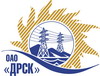 Открытое акционерное общество«Дальневосточная распределительная сетевая  компания»ПРОТОКОЛ ПЕРЕТОРЖКИПРЕДМЕТ ЗАКУПКИ: право заключения Договора на поставку: «Сборки, панели, щиты» для филиала ОАО «ДРСК» «ХЭС». (закупка № 484 раздела1.2).Плановая стоимость: 650 000 руб. без НДС			ПРИСУТСТВОВАЛИ: два члена постоянно действующей Закупочной комиссии 2-го уровня. ВОПРОСЫ ЗАСЕДАНИЯ ЗАКУПОЧНОЙ КОМИССИИ:Процедура переторжки была осуществлена в электронном сейфе организатора запроса предложений на Торговой площадке Системы www.b2b-energo.ru автоматически.Дата и время начала процедуры переторжки с предложениями участников:17:00 22.04.2013Место проведения процедуры переторжки с предложениями участников:Торговая площадка Системы www.b2b-energo.ruВ ходе проведения переторжки никто из участников не изъявил желание участвовать в переторжкеДля наглядности ранжировка предложений сведена в таблицу:РЕШИЛИ:Утвердить протокол переторжки№ 226-МРг. Благовещенск________23.04. 2013 г.№п/пНаименование Участника закупки и его адрес Общая цена заявки, руб. без НДСООО "БЭЩ" г. Иркутск  354 133,05ЗАО ЗЭТО "ЭнергоСила" г. Томск526 581,00Ответственный секретарь________________________О.А.Моторина